Learning Disability Clinic Referral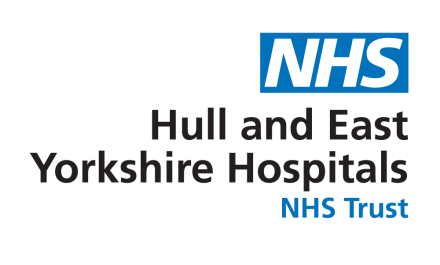 	4Patient detailsPatient detailsReferrer detailsReferrer detailsName:Department:DOB:Consultant:HEY:Referring clinician:NHS:Designation:Contact No:Date of request:Any upcoming outpatient appointment Dates:Any upcoming outpatient appointment Dates:Any upcoming outpatient appointment Dates:Any upcoming outpatient appointment Dates:Individuals special needs / diagnosis:Details of reason for request:Indicate the patients level of functioning, cognition and communication:HistoryGlassesY/NNote any known pre-existing conditions:Does the child usually wear glasses?Note any known pre-existing conditions:Has the child had glasses in the past?Note any known pre-existing conditions:Have parent/guardian consented to referral?Note any known pre-existing conditions:Do parents/ guardians have any concerns?Have you any concerns with any of the following?Problems with close work:Problems with distance vision:Do they miss things to one side:Any other comments:Please e-mail referral for the attention of Orthoptic Department:orthoptichey@nhs.net